　　　　　　　　　2022年9月29日報道関係各位三菱地所株式会社大阪ガス都市開発株式会社オリックス不動産株式会社関電不動産開発株式会社積水ハウス株式会社株式会社竹中工務店阪急電鉄株式会社三菱地所レジデンス株式会社うめきた開発特定目的会社(出資者　株式会社大林組)大阪府大阪市公益社団法人関西経済連合会大阪商工会議所　三菱地所株式会社を代表企業とするうめきた2期開発事業者JV9社（以下、「事業者JV」）、大阪府、大阪市、公益社団法人関西経済連合会及び大阪商工会議所は、うめきた２期のまちづくりの目標である『「みどり※1」と「イノベーション」の融合拠点』※2の実現に向けて、連携して取り組んでいます。今般、まちの中核機能である新産業創出の実現に向けて、事業者JVにおいて、イノベーション支援の役割を担う「中核機能」の運営法人として「一般社団法人うめきた未来イノベーション機構（以下、「U-FINO」）」及び「一般社団法人コ･クリエーションジェネレーター（以下、「CCG」）」を設立することになりましたので、お知らせします。U-FINOは、「うめきた2期みどりとイノベーションの融合拠点形成推進協議会※3」において約5年間活動してきた知見を活かし、大阪府、大阪市、公益社団法人関西経済連合会及び大阪商工会議所も参画し、開発事業者、行政、経済界が官民一体で、新技術を持つ研究者や事業者などの多様な人材を繋げ、プロジェクト創出などをコーディネートする世話役となる組織であり、代表理事には、元大和総研特別研究員でJETROサンフランシスコ事務所長などを歴任した中沢則夫が就任します。また、CCGは、事業者JVにて設立したイノベーション支援施設の管理・運営を行う組織です。U-FINOとCCGは相互に連携し合い、2024年夏頃の一部先行まちびらきに向け、中核機能を実現するための検討と準備活動を推進してまいります。※1：誰もが容易にアクセスできる緑豊かなオープンスペースのこと。うめきた 2 期の「みどり」は都市の品格や街の魅力を高め、大阪を世界水準の都市空間を持つ国際都市に引き上げるきっかけとなり、世界中から資本や優秀な人材を集積させ、創造的・革新的な変化（イノベーション）を生み出します※2：大阪駅周辺・中之島・御堂筋周辺地域都市再生緊急整備協議会において策定されたまちづくり方針※3：構成団体：大阪府、大阪市、公益社団法人関西経済連合会、大阪商工会議所、独立行政法人都市再生機構、一般財団法人大阪科学技術センター、事業者JV＜ご参考　法人概要＞【ご参考：うめきた2期の中核機能に関する検討経過】2002年　7月	都市再生緊急整備地域に指定2012年　1月	特定都市再生緊急整備地域に指定2013年　4月	先行開発区域（グランフロント大阪）まちびらき2015年　3月	「うめきた2期区域まちづくりの方針」決定（大阪駅周辺・中之島・御堂筋周辺地域　都市再生緊急整備協議会会議　大阪駅周辺地域部会）2016年　4月　	新産業創出のテーマを「ライフデザイン・イノベーション」（※）に決定（大阪駅周辺・中之島・御堂筋周辺地域　都市再生緊急整備協議会会議　大阪駅周辺地域部会）　（※　ライフデザイン・イノベーション・・・IoTやビッグデータ等の活用により、創薬や医療機器開発などの分野にとどまらず、人々が豊かに生きるための新しい製品・サービスを創出すること）2017年　6月	うめきた2期みどりとイノベーションの融合拠点形成推進協議会設立（大阪府、大阪市、公益社団法人関西経済連合会、大阪商工会議所、独立行政法人都市再生機構、一般財団法人大阪科学技術センター）2018年　7月	うめきた2期区域開発事業者の決定2018年10月	うめきた2期みどりとイノベーションの融合拠点形成推進協議会に開発事業者が参画　※以降、協議会において、先行的な活動に取り組むとともに、中核機能運営法人の検討を実施。以上※本リリースの記載内容は、今後の検討･協議等により、変更となる場合があります。名称一般社団法人うめきた未来イノベーション機構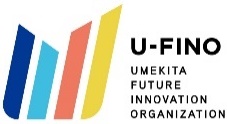 一般社団法人コ･クリエーションジェネレーター（CCG）役割官民一体によるイノベーション支援組織イノベーション支援施設の管理･運営組織設立日2022年9月13日2022年9月13日所在地大阪市北区大深町3-1 グランフロント大阪 北館 ナレッジキャピタル内（先行まちびらき後は中核施設で活動予定）大阪市北区大深町3-1 グランフロント大阪 北館 ナレッジキャピタル内（先行まちびらき後は中核施設で活動予定）事業内容社会課題の解決や新産業創出に向け、「情報」・「人」・「技術」などをうめきた２期に集めることで、新しい製品・サービスやビジネスが生まれるエコシステムを構築し、大阪・関西におけるイノベーション創出を推進することをビジョンとし、当該ビジョン実現のため、ハブ機能の発揮、エコシステムの強化といった役割を果たすべく、官民一体組織の特性や強みを活かし、次の事業を行う。(１)人材・企業が集積・交流することで創出された事業化プロジェクトが循環するためのハブ機能を構築する事業(２)イノベーション創出につながる外部組織などエコシステムを形成する各種機関との連携を強化する事業(３)その他前各号に附帯または関連する事業　　うめきた２期地区開発事業における中核機能の持続的な成長を目的とし、その目的に資するため、以下の事業を行う。(１)不動産の賃貸借、管理・運営事業(２)会員制サロンの運営事業(３)飲食・ショップ運営事業(４)イノベーション創出支援事業(５)広報・プロモーション事業(６)その他これらに附帯または関連する事業社員構成(基金拠出者)三菱地所株式会社／大阪ガス都市開発株式会社／オリックス不動産株式会社／関電不動産開発株式会社／積水ハウス株式会社／株式会社竹中工務店／阪急電鉄株式会社／株式会社大林組三菱地所株式会社／大阪ガス都市開発株式会社／オリックス不動産株式会社／関電不動産開発株式会社／積水ハウス株式会社／株式会社竹中工務店／阪急電鉄株式会社／株式会社大林組役員構成【代表理事】中沢　則夫【理　　事】関　総一郎（公益社団法人関西経済連合会 専務理事）宮城　勉（大阪商工会議所 専務理事）尾花　英次郎（大阪府・大阪市大阪都市計画局 技監）諸冨　隆一　（阪急電鉄株式会社 取締役）髙橋　豊典（オリックス不動産株式会社 専務執行役員）【監　　事】　阿部　孝次（公益社団法人関西経済連合会 常務理事・事務局長）【代表理事】髙橋　豊典（オリックス不動産株式会社 専務執行役員）【理　　事】諸冨　隆一　（阪急電鉄株式会社 取締役）　木村　透　（三菱地所株式会社 執行役常務）【監　　事】　内村　幸夫（オリックス不動産株式会社）